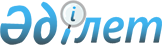 Об уплате роялти в натуральной формеПостановление Правительства Республики Казахстан от 7 апреля 2001 года N 468

      В целях обеспечения загрузки отечественных нефтеперерабатывающих заводов, стабилизации внутреннего рынка нефтепродуктов Республики Казахстан, а также в соответствии с постановлением Правительства Республики Казахстан от 12 сентября 1997 года N 1329 P971329_ "Об утверждении Порядка установления и выплаты роялти и доли Республики Казахстан в контрактах о разделе продукции в натуральной форме" Правительство Республики Казахстан постановляет: 

      1. Министерству энергетики и минеральных ресурсов Республики Казахстан в установленном законодательством порядке: 

      1) определить объемы сырой нефти, подлежащие поставке на отечественные нефтеперерабатывающие заводы, с целью загрузки существующих мощностей; 

      2) заключить дополнительные соглашения к контрактам на недропользование, в которых: 

      обеспечить получение от недропользователей получателем роялти от имени государства - товариществом с ограниченной ответственностью "Торговый дом "КазМунайГаз" (далее - "ТОО "Торговый дом "КазМунайГаз")" объемов углеводородного сырья в виде сырой нефти по ценам, применяемым недропользователями при расчете роялти в соответствии с законодательством Республики Казахстан; 

      определить, что объемы углеводородного сырья,подлежащие получению ЗАО ТОО "Торговый дом "КазМунайГаз", являются натуральной формой выплаты роялти, уплачиваемых недропользователями в соответствии с законодательством Республики Казахстан; 

      по согласованию с недропользователем определить более ранние сроки передачи объемов сырой нефти, поставляемых в счет уплаты роялти, в отличие от сроков, установленных в контрактах на недропользование; 

      3) принять иные меры, вытекающие из настоящего постановления. 

      Сноска. В пункт 1 внесены изменения - постановлением Правительства РК от 10 июня 2002 г. N 627 P020627_ . 

      2. ТОО "Торговый дом "КазМунайГаз" (по согласованию): 

      1) принимать от недропользователей объемы сырой нефти, поставляемые в счет уплаты роялти в натуральной форме, с последующей их реализацией; 

      2) производить зачисление в республиканский бюджет сумм роялти, начисленных недропользователями, в установленные законодательством Республики Казахстан сроки для уплаты роялти. 

      Сноска. В пункт 2 внесены изменения - постановлением Правительства РК от 10 июня 2002 г. N 627 P020627_ . 

      3. Контроль за исполнением настоящего постановления возложить на Заместителя Премьер-Министра Республики Казахстан Масимова К.К. 

      Сноска. В пункт 3 внесены изменения - постановлением Правительства РК от 10 июня 2002 г. N 627 P020627_ . 

      4. Настоящее постановление вступает в силу со дня подписания и действует до 31 декабря 2002 года.      Сноска. В пункт 4 внесены изменения - постановлением Правительства РК от 25 декабря 2001 г. N 1690  P011690_  .     Премьер-Министр   Республики Казахстан          (Специалисты: Мартина Н.А.,                   Цай Л.Г.)
					© 2012. РГП на ПХВ «Институт законодательства и правовой информации Республики Казахстан» Министерства юстиции Республики Казахстан
				